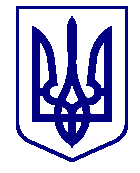 ВАРАСЬКА МІСЬКА РАДАВИКОНАВЧИЙ КОМІТЕТП Р О Є К Т      Р І Ш Е Н Н Я26.07.2023					м. Вараш	     		№322-ПРВ-23-4330	Відповідно до законів України «Про правовий режим воєнного стану», «Про компенсацію за пошкодження та знищення окремих категорій об’єктів нерухомого майна внаслідок бойових дій, терористичних актів, диверсій, спричинених збройною агресією Російської Федерації проти України» указів Президента України від 24.02.2022 № 64/2022 «Про введення воєнного стану в Україні», від 17.05.2022 №341/2022 «Про продовження строку дії воєнного стану в Україні», постанов Кабінету Міністрів України від 19.04.2022 №473 «Про затвердження Порядку виконання невідкладних робіт щодо ліквідації наслідків збройної агресії Російської Федерації, пов’язаних із пошкодженням будівель та споруд» (зі змінами), від 21 квітня 2023 року № 381 «Про затвердження Порядку надання компенсації для відновлення окремих категорій об’єктів нерухомого майна, пошкоджених внаслідок бойових дій, терористичних актів, диверсій, спричинених збройною агресією Російської Федерації, з використанням електронної публічної послуги «єВідновлення»», керуючись пунктом б частини першої статті 30, статтями 31, 52, частиною шостою статті 59 Закону України «Про місцеве самоврядування в Україні», виконавчий комітет міської ради ВИРІШИВ:	1. Утворити комісію з обстеження та розгляду питань щодо надання компенсації за пошкоджені об’єкти нерухомого майна у Вараській міській територіальній громаді в наслідок бойових дій, терористичних актів, диверсій, спричинених збройною агресією Російської Федерації проти України №4330-КО-25 у складі згідно з додатком 1. 	2. Затвердити Положення про комісію з обстеження та розгляду питань щодо надання компенсації за пошкоджені об’єкти нерухомого майна у Вараській міській територіальній громаді в наслідок бойових дій, терористичних актів, диверсій, спричинених збройною агресією Російської Федерації проти України №4330-П-14 згідно з додатком 2. 	3. Організацію та координацію діяльності комісії покласти на департамент житлово-комунального господарства, майна та будівництва виконавчого комітету Вараської міської ради.	4. Уповноважити на внесення до Державного реєстру майна, пошкодженого та знищеного внаслідок бойових дій, терористичних актів, диверсій, спричинених військовою агресією Російської Федерації проти України, з накладенням електронного кваліфікованого підпису, що базується на сертифікаті відкритого ключа, рішень виконавчого комітету Вараської міської ради про затвердження рішень комісії, утвореної згідно п. 1 цього рішення,  про надання/відмову у наданні компенсації за пошкоджені об’єкти нерухомого майна у Вараській міській територіальній громаді в наслідок бойових дій, терористичних актів, диверсій, спричинених збройною агресією Російської Федерації проти України відповідальних працівників департаменту житлово-комунального господарства, майна та будівництва виконавчого комітету Вараської міської ради.	5. Контроль за виконанням рішення покласти на заступника міського голови з питань діяльності виконавчих органів ради Ігоря ВОСКОБОЙНИКА.Міський голова							Олександр МЕНЗУЛПро утворення комісії з обстеження та розгляду питань щодо надання компенсації за пошкоджені об’єкти нерухомого майна у Вараській міській територіальній громаді в наслідок бойових дій, терористичних актів, диверсій, спричинених збройною агресією Російської Федерації проти України